NÁRODNÁ RADA SLOVENSKEJ REPUBLIKY	VIII. volebné obdobieČíslo: CRD-1814/2022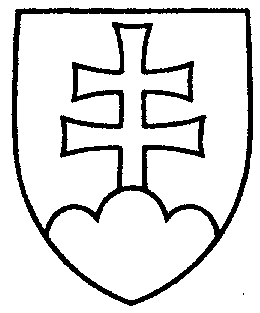 1921UZNESENIENÁRODNEJ RADY SLOVENSKEJ REPUBLIKYz 8. decembra 2022k návrhu poslancov Národnej rady Slovenskej republiky Dušana Jarjabka a Jozefa Habánika na vydanie zákona, ktorým sa mení a dopĺňa zákon č. 131/2002 Z. z. o vysokých školách a o zmene a doplnení niektorých zákonov v znení neskorších predpisov a ktorým sa menia a dopĺňajú niektoré zákony (tlač 1113)	Národná rada Slovenskej republiky	po prerokovaní uvedeného návrhu zákona v druhom a treťom čítaní	n e s c h v a ľ u j enávrh poslancov Národnej rady Slovenskej republiky Dušana Jarjabka a Jozefa Habánika na vydanie zákona, ktorým sa mení a dopĺňa zákon č. 131/2002 Z. z. o vysokých školách a o zmene a doplnení niektorých zákonov v znení neskorších predpisov a ktorým sa menia a dopĺňajú niektoré zákony.     Boris  K o l l á r   v. r.    predsedaNárodnej rady Slovenskej republikyOverovatelia:Miloš  S v r č e k   v. r. Richard  T a k á č   v. r.